合肥市第六中学2019级高二上学期期末考试试卷政  治一、选择题：本题共24小题，每小题2分，共48分。在每小题给出的四个选项中，只有一项是符合题目要 求的。 1．远古时代的人们在生产劳动和与自然界的斗争中，逐渐积累了一些实际经验，对自然界的简单规律、物质 现象也有了一些朴素了解。这说明 A．哲学智慧能指导人们的实践活动B．改造自然离不开经验指导 C．哲学智慧产生于人类的实践活动D．哲学源于人们对世界的思考 2．门捷列夫是化学元素周期律的发现者，其成功的重要原因在于他不自觉地遵循了辩证法。可是，晚年的门捷列夫成为形而上学的俘虏，竭力反对原子结构的新发现，这阻碍了他获得新的研究成果。门捷列夫的故事主要说明了 A．哲学的发展推动了自然科学的进步 B．错误的世界观决定了错误的方法论 C．哲学是对各种具体知识的高度概括和总结 D．哲学为具体科学研究提供世界观和方法论的指导 3．江淮大地人杰地灵，名人辈出。下列安徽籍哲学家的观点中，能反映哲学基本问题第二方面内容的是 A．生则有息，息则有生，天地所以成化也（戴震《原善》） B．气凝为形，蕴发为光，窍激为声，皆气也（方以智《物理小识》） C．吾生也有涯，而知也无涯，以有涯随无涯，殆已（庄子《养生主》） D．生之有长，长之有老，老之有死，若四时之代谢矣（桓谭《新论・形神》） 4．理与气的关系是中国古代哲学家探讨的主要问题之一。以下“理气之辨”中，不属于同一哲学基本形态的是 A．气外更无虚托孤立之理也B．万理皆出于气，无悬空独立之理 C．理初非别有一物，附于气以行也D．气之所聚，理即在焉，然理终为主 5一年多来，中国和尼泊尔珠穆朗玛峰高程测量团队克服种种困难，扎实开展工作，经过外业测量作业和后期数据处理，最终精准确定了基于全球高程基准的珠峰雪面高程。2020年12月18日，中尼共同宣布珠峰最新高程为8 848.86米。这说明 ①物质不依赖人的感觉而存在②人的思维和客观存在具有同一性 ③自然界本质的暴露和展现有一个过程④充分发挥主观能动性才能正确认识世界 A.①③  B.①④  C.②③  D.②④ 6．为促进人与自然和谐共生，实现中华民族永续发展，我们必须坚持绿水青山就是金山银山的理念，坚持尊 重自然、顺应自然、保护自然，构建生态文明体系，像对待生命一样对待生态环境。由此可见 ①规律是自然界固有的联系和存在方式②认识到自然界的物质性是改造自然的基础 ③生态环境的变化发展有它固有的规律④按客观规律办事才能实现人类的价值追求 A.①②  B.①③  C.②④  D.③④ 7．党的十九届五中全会指出：当前和今后一个时期，我国发展仍然处于重要战略机遇期，但机遇和挑战都有 新的发展变化。从哲学上看，这一论断反映了 ①社会的运动变化离不开物质载体②矛盾的普遍性和特殊性是历史的统一 ③人类社会是绝对运动和相对静止的统一④社会意识可以正确预见社会发展的趋势 A.①②  B.①④  C.②③  D.③④ 8．马克思说：“观念的东西不外是移人人的头脑并在人的头脑中改造过的物质的东西而已。”“改造过的”意 在表明 A．人脑是意识生成的储存器 B．意识的反映形式是主观的 C．观念能从现实中找到原型D．主观是对客观的虚幻反映 9. 2020年10月14日，袁隆平“海水稻”团队和江苏省农业技术推广总站合作试验种植的“超优千号”耐盐 水稻的平均亩产量达到802.9公斤，创下盐碱地水稻高产新纪录，这一新纪录也标志着东部滨海盐碱地 水稻高产攻关在江苏取得成功。这说明科学实验 ①是一种直接现实性活动②是适应自然的物质活动 ③具有社会历史性的特点④是先进生产力的主要标志 A.①②  B.①③  C.②④  D.③④ 10.20世纪30年代，美国的莫维斯教授以是否发现了手斧为标准，把世界分为“手斧文化区”和“砍砸器文化区”，其分界线即著名的“莫维斯线”，包括中国在内的东亚、东南亚很多国家都在“手斧文化区”之外。 后来，考古学家在东北长白山发现了一件旧石器时代的石制手斧，从而彻底否定了“莫维斯线”假说。 这一事件表明 ①假说作为谬误会随着时代发展而被推翻②实践是检验认识的真理性的唯一标准 ③纠正谬误是获得正确认识的基础和前提④认识受到各种条件限制而具有反复性 A.①②  B.①③  C.②④  D.③④ 11．从模拟到数字，从2G、3G、4G再到5G，手机不断更新换代，也不断改变着人们的生活。这说明 A．新事物是旧事物不断演变的结果B．事物间的相互联系构成了事物的发展 C．事物的发展是不断推陈出新的过程D．事物的发展是不断否定旧事物的过程 12．英国有斯图亚特王朝的复辟，法国有波旁王朝的复辟，中国出现过袁世凯和张勋的复辟……这些历史现象集中表明 ①有的时候旧事物不可战胜②新事物符合历史发展必然趋势 ③事物发展的道路是曲折的④旧事物顽强抵抗和扼杀新事物 A.①②  B.①③  C.②④  D.③④ 13．下列与“苟利于民，不必法古；苟周于事，不必循俗”所蕴含的哲理相近的是 A．芳林新叶催陈叶，流水前波让后波B．根之茂者其实遂，膏之沃者其光哗 C．凿井者，起于三寸之坎，以就万切之深D．行之力则知愈进，知之深则行愈达 14．新时代劳动教育要贯通大中小学各学段，小学低年级要注重劳动意识启蒙，小学中高年级要注重劳动习 惯养成，初中要注重劳动知识、技能的掌握，高中要注重丰富职业体验，中等职业学校要培养工匠精神和 热爱劳动的态度，高等学校要注重创新创业。构建劳动教育进阶式一体化目标体系 ①分析和把握了影响学生成长的各种条件②在遵循质量互变规律的基础上促进学生发展 ③是基于系统具有整体性和有序性的特征④为培养各学段学生劳动素养提供了具体路径 A.①②  B.①④  C.②③  D.③④ 15．在支付方式日益多样化的今天，“小额免密”“闪付”等支付功能也悄然兴起。然而，此种支付功能开启 时用户往往并不知情，存在一定的安全隐患，因此用户在追求便捷的同时莫忘安全红线。这一提示的哲 学依据是 ①矛盾双方相互对立、相互排斥②矛盾双方相互渗透、相互包含 ③矛盾双方在一定条件下相互转化④矛盾的同一性寓于斗争性之中 A.①②  B.①④  C.②③  D.③④ 16.《三国志》记载：“府吏兒寻、李延共止，俱头痛身热，所苦正同。佗曰：‘寻当下之，延当发汗。’或难其异， 佗曰：‘寻外实，延内实，故治之宜殊。’即各与药，明旦并起。”华佗治病的故事充分说明 A．要坚持两点论与重点论相结合的科学方法 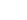 B．具体问题具体分析是正确解决矛盾的关键 C．承认矛盾的普遍性是坚持唯物辩证法的前提 D．事物的性质是由主要矛盾的主要方面决定的 17．习近平指出，当代中国的伟大社会变革，不是简单延续我国历史文化的母版，不是简单套用马克思主义 经典作家设想的模板，不是其他国家社会主义实践的再版，也不是国外现代化发展的翻版。这进一步佐 证了 A．关键部分功能对整体功能起决定性作用B．用局部的发展，推动社会的整体发展 C.辩证的否定是事物联系的和发展的环节D．社会发展要立足部分，选择最佳方案 18．下面漫画带给我们的哲学启示是 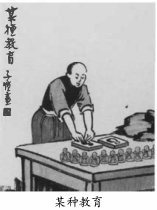 A．坚持实践第一，实现人生理想B．密切关注实际，敢于突破规律 C．坚定教育信念，探究事物本质D．善于分析条件，树立创新意识 19．面对当今世界百年未有之大变局，新一轮科技革命和产业变革深入发展，中国必须坚持创新在现代化建 设全局中的核心地位，把科技自立自强作为国家发展的战略支撑，加快建设科技强国。这一举措 ①反映了因时而变是正确认识事物的基础②抓住了关系现代化建设全局的主要矛盾 ③把准了创新是引领经济发展的第一动力④旨在通过生产关系调整促进生产力发展 A.①②B.①④C.②③D.③④ 20．新修订的未成年人保护法于2020年10月17日经十三届全国人大常委会第二十二次会议表决通过，将于2021年6月1日起施行。针对未成年人沉迷网络游戏这一问题，本次未成年人保护法还专门增设了网络保护这一章。法律的这种变化表明 A．社会意识的变化总是滞后于社会存在的变化 B．意识形态上层建筑可以先于社会存在而变化 C．意识形态上层建筑的调整总能够推动社会进步 D．社会意识的变化归根到底是社会存在变化的反映 21．习近平在深圳经济特区建立40周年庆祝大会上指出，改革开放以来，深圳率先进行市场取向的经济体制改革。今天，党中央支持深圳实施综合改革试点，推动深圳形成全面深化改革新格局，率先实现社会 主义现代化。深圳不断深化改革是基于 ①解决现代化建设的基本矛盾的必然要求②改革是社会主义制度的自我完善和发展 ③改革是社会主义现代化建设的根本动力④在改革实践中才能推动社会向高级发展 A.①②  B.①③  C.②④  D.③④ 22．在G县，农民种豆不为得豆，而是为了养豆丹。豆丹，俗称豆青虫，以大豆等农作物叶子为食，一度被视 为农业害虫。现如今在G县，豆丹已成为家喻户晓的美食，市场上每五百克售价超百元，吸引了农民纷纷养殖。豆丹由被痛恨的害虫变成被养殖的对象，表明了 ①客观事物的自然属性具有多样性和复杂性 ②人们的价值判断和价值选择具有社会历史性 ③人们需求的变化决定了事物自身属性的变化 ④人们思维方法的差异影响对事物价值的判断 A.①②  B.①③  C.②④  D.③④ 23．坚持以人民为中心是“十四五”时期经济社会发展必须遵循的原则之一。从唯物史观看，这是因为 ①人民群众是社会历史的主体和创造者②正确的价值选择要坚持真理与价值的统一 ③人民是发展中国特色社会主义的决定力量④新时代要把人民利益摆在至高无上的地位 A.①③  B.①④  C.②③  D.②④ 24．某教师在授课时引用白居易的千古名篇《卖炭翁》中“卖炭得钱何所营？身上衣裳口中食。可怜身上衣 正单，心忧炭贱愿天寒”一句来说明有关哲理。这一哲理可能是 ①生产方式是社会发展的基础②价值判断的主体差异性 ③实践具有客观物质性的特点④人可以认识和把握规律 A.①②  B.①③  C.②④  D.③④二、非选择题：本题共4小题，共52分。 25.阅读材料，完成下列要求。（14分） 当前，多地正有序推进生活垃圾分类工作。由于意识相对薄弱，在乡村推广垃圾分类存在不小难 度。如何调动个人积极性，关系到垃圾分类治理的效果，考验着有关部门的治理智慧。S村村委会积极 改变治理理念、创新方式方法，将垃圾分类行为与积分挂钩，凡是垃圾分类做得好或参与志愿服务的村 民都能在“绿色存折”中增加积分，录积到一定数值，可用来兑换陈醋、大米、肥皂等生活用品，还能兑换健身器械使用券、家庭医生和健康体检等服务。“绿色存折”让村民有了看得见摸得着的好处，成为以小创新撬动垃圾分类大课题的有益尝试，吸引了村民自觉参与到垃圾分类中来，更有助于将环保意识植 根于村民心中，使农村人居环境变得更加美好。 运用“意识的作用”的知识，分析S村垃圾分类工作取得成功的原因。 26.阅读材料，完成下列要求。（12分） 材料一科学研究表明，月球上的火山活动在35亿年前达到顶峰，然后减弱并停止。后来，对月球 表面的其他特征观测表明，某些区城可能含有最近10亿至20亿年前才形成的火山熔岩，这又说明月球上的火山活动可能停止得相对校晚。月球火山活动究竟何时停止成为经典难题。 材料二嫦娥五号发射任务是中国探月工程“烧、落、回”三步走的收官之战。有了嫦娥一号到嫦娥四号多次任务的技术积录，科学家对着陆器能否降落到指定区城有了更加精准的预判。2020年12 月1日晚，嫦娥五号探测器成功着陆在月球正面预选着陆区，地点位于月球风暴洋北部吕姆克山脉附 近。经过约19个小时的月面工作，通过钻具钻取和机械臂表取两种“挖土”模式，嫦娥五号探测器顺利完成月球表面自动采样，并将样品封装保存在上升器携带的储存装置中。经过一系列复杂的返回程序， 12月17日凌晨，嫦娥五号返回器携带月球样品在内蒙古预定区城内安全着陆，探月工程嫦娥五号任务 取得圆满成功。嫦娥五号把吕姆克山脉附近存在的大约13亿至20亿年前的玄武岩样本带回地球研究，能够最终确认该区城火山活动是何时停止的，这将为人类揭开月球演化历史作出巨大贡献。 结合材料，说明嫦娥五号科学实验过程是如何体现实践是认识发展的动力的。 27.阅读材料，完成下列要求。（14分） 2020年3月，随着国外新冠肺炎疫情形势持续严峻，而国内疫情基本得到控制，众多滞留海外的中国留学生萌生强烈的回国意愿，这股逆周期的“归国潮”，在国内激起不小的波澜。有网友表示，回国留 学生中隐藏着的病毒携带者使我国面临境外疫情输入风险大幅增加：为了一小部分留学生而损害国内抗疫大好形势不值得，国家应该禁止他们回国。有的网友则认为，在外的留学生也是中国人民的孩子， 为自己的生命安全考虑没有错，国家应该关心他们，帮助他们。 运用联系观的知识，对网友要求国家禁止留学生回国的理由进行评析。 28．阅读材料，完成下列要求。（12分） 余家华是四川省阿坝州茂县的一名羌族农民。20世纪80年代初期，为了生存，他和很多人一样， 经常到九顶山一带打猎。从90年代开始，九顶山盗猎活动日益猖獗，为了获得更多猎物，很多人甚至放火烧山。一次捕猎途中，余家华偶遇别人放火烧山追赶猎物，枪声和动物无助的哀嚎声让他那颗善心瞬间被点燃了。他突然明白，再这么下去，九顶山的动物迟早会从这片土地上消失。 从1995年起，余家华带着家人踏上了漫漫保护之路。一群普通农民，铁肩担道组成了一支农民巡山队，开始了20多个春秋的义务巡山、义务反盗猎活动。他们每年至少巡山7次，年巡2 940千米。在巡护道路上时常与危险相伴，但他们无所畏惧；在毫无经济支援的条件下，他们自掏腰包。20多年来， 他们收缴和拆除捕猎套九万多个。 九顶山的枪声渐渐平息，盗猎的人逐渐减少，当地曾经灭绝的“四不像”苏门羚又回来了，一度濒临灭绝的林麝、马麝，数量又多了几倍。因为贡献突出，余家华先后获得了“全国民族团结进步模范先进个人”“四川好人”“阿坝好人”等荣誉。因为坚守，越来越多的人参与到保护野生动物的活动中来。 根据材料，运用价值观的知识，谈谈余家华的事迹带给我们的启示。 